Publicado en   el 28/05/2014 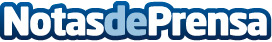 El Ministerio de Educación, Cultura y Deporte falla los Premios a los Libros Mejor Editados 2014Datos de contacto:Nota de prensa publicada en: https://www.notasdeprensa.es/el-ministerio-de-educacion-cultura-y-deporte_4 Categorias: Literatura Premios http://www.notasdeprensa.es